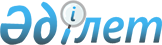 Об утверждении Правил распределения и использования ресурсов нумерации единой сети телекоммуникаций Республики Казахстан
					
			Утративший силу
			
			
		
					Приказ Председателя Агентства Республики Казахстан по информатизации и связи от 29 декабря 2009 года № 559. Зарегистрирован в Министерстве юстиции Республики Казахстан 20 января 2010 года № 6012. Утратил силу приказом Министра транспорта и коммуникаций Республики Казахстан от 6 июня 2012 года № 313      Сноска. Утратил силу приказом Министра транспорта и коммуникаций РК от 06.06.2012 № 313.      Примечание РЦПИ!

      Порядок введения в действие приказа см. п. 5.

      В соответствии со статьей 13 Закона Республики Казахстан "О связи" ПРИКАЗЫВАЮ:



      1. Утвердить прилагаемые Правила распределения и использования ресурсов нумерации единой сети телекоммуникаций Республики Казахстан.



      2. Признать утратившими силу некоторые приказы уполномоченного органа в области информатизации и связи согласно приложению к настоящему приказу.



      3. Департаменту связи Агентства Республики Казахстан по информатизации и связи (Баймуратову А.Е.) обеспечить в установленном законодательством порядке:



      1) государственную регистрацию настоящего приказа в Министерстве юстиции Республики Казахстан;



      2) после государственной регистрации настоящего приказа в Министерстве юстиции Республики Казахстан его официальное опубликование в средствах массовой информации.



      4. Контроль за исполнением настоящего приказа возложить на заместителя Председателя Агентства Республики Казахстан по информатизации и связи Арифханова А.А.



      5. Настоящий приказ вводится в действие по истечении десяти календарных дней после дня его первого официального опубликования.      Председатель                               К. ЕсекеевУтверждены          

приказом Председателя Агентства

Республики Казахстан     

по информатизации и связи   

от 29 декабря 2009 года № 559  

Правила

распределения и использования ресурсов нумерации

единой сети телекоммуникаций Республики Казахстан 

1. Общие положения

      1. Правила распределения и использования ресурсов нумерации единой сети телекоммуникаций Республики Казахстан (далее - Правила) разработаны в соответствии с Законом Республики Казахстан "О связи" и определяют порядок распределения и использования ресурсов нумерации единой сети телекоммуникаций Республики Казахстан (далее - ЕСТ РК), в том числе казахстанских сегментов международных сетей связи, предназначенных для оказания услуг телефонной связи и услуг, обеспечиваемых с использованием ресурса нумерации, с учетом рекомендаций международных организаций, участником которых является Республика Казахстан.



      2. Регулирование ресурсов нумерации ЕСТ РК является исключительной функцией государства.



      Государственное регулирование осуществляется с целью удовлетворения потребностей операторов связи, провайдеров услуг и владельцев сетей по назначению им ресурса нумерации для:



      1) предоставления услуг связи или обеспечения реализации управленческих целей;



      2) рационального развития и взаимодействия сетей телекоммуникаций, использующих ресурсы телефонной нумерации;



      3) внедрения новых услуг связи.



      3. Основные понятия, используемые в настоящих Правилах:



      1) доступный ресурс нумерации - свободный ресурс нумерации, для использования которого имеется техническая возможность;



      2) ограниченность ресурса нумерации на данной территории или в зоне нумерации с кодом DEF - состояние сети телекоммуникаций, функционирующей на данной территории или в зоне нумерации с кодом DEF, при котором ресурс нумерации, выделенный всем операторам связи и запрашиваемый по заявлениям операторов связи, превышает 90 % от доступного;



      3) емкость нумерации сети - количество номеров, идентифицирующих оконечное пользовательское оборудование сети телекоммуникаций;



      4) планируемая емкость нумерации сети - емкость нумерации сети телекоммуникаций, которую планирует достичь оператор связи при развитии сети на определенный период;



      5) задействованная емкость нумерации сети - емкость нумерации сети, учитывающая номера, идентифицирующие все подключенное в сети оконечное (пользовательское) оборудование, включая номера, используемые для контроля и служебных целей, а также забронированные пользователем номера, за обслуживание которых взимается абонентская плата;



      6) максимально возможная емкость нумерации сети - максимальная емкость нумерации сети в рамках принятой на сети значности нумерации;



      7) получатель ресурса нумерации - оператор связи, провайдер услуги, владелец ведомственной сети телекоммуникаций, сети телекоммуникаций специального назначения, корпоративной сети;



      8) провайдер услуги - физическое или юридическое лицо, не обладающее собственной инфраструктурой связи и оказывающее услуги телекоммуникаций пользователям через сети операторов связи.



      4. Назначение ресурса нумерации для сетей телекоммуникаций осуществляется уполномоченным органом по заявлению операторов связи, провайдеров услуги, обладающих лицензией на осуществление деятельности в области оказания услуг связи, владельцев ведомственных корпоративных сетей и сетей телекоммуникаций специального назначения.



      5. Ресурс нумерации ЕСТ Республики Казахстан, предназначенный для оказания услуг телефонной связи и услуг, обеспечиваемых с использованием телефонной нумерации, (далее ресурс нумерации) включает:



      1) коды "АВС" географически определяемых зон нумерации сети телекоммуникаций общего пользования (СТОП);



      2) индексы "Х1", "Х1Х2" и "Х1Х2Х3" местных сетей телекоммуникаций в географически определяемой зоне нумерации;



      3) коды "DEF" не географически определяемых зон нумерации сетей мобильной телекоммуникационной связи, в том числе сетей сотовой связи, сетей подвижной радиотелефонной связи, сетей транкинговой связи, сетей подвижной спутниковой связи;



      4) коды "DEF" не географически определяемых зон нумерации ведомственных сетей телекоммуникаций, сетей телекоммуникаций специального назначения, корпоративных сетей;



      5) коды "DEF" и индексы "Х1", "Х1Х2" в коде "DEF" не географически определяемых зон нумерации сетей фиксированной телефонной связи для предоставления оператором связи своим абонентам - юридическим лицам дополнительных услуг, требующих объединения распределенных по разным административным территориям участков сети;



      6) коды "DEF" и индексы "Х1", "Х1Х2" в коде "DEF" не географически определяемых зон нумерации сетей фиксированной телефонной связи, обеспечивающих абонентов функцией "кочевания" (nomadicity) номера;



      7) индексы "Х1", "Х1Х2" в коде "DEF" не географически определяемой зоны нумерации для ведомственных, корпоративных и иных географически распределенных сетей телекоммуникаций, емкость нумерации которых не превышает 100 тысяч номеров;



      8) коды доступа к услугам (далее - КДУ):



      IP-телефонии (Интернет-телефонии) для предоставления междугородных и (или) международных телефонных соединений;



      передачи данных (в том числе к услугам сети Интернет, коммутируемый доступ);



      интеллектуальных сетей связи;



      доступа технического персонала коммутационных станций междугородной и (или) международной сети к контрольно-испытательной аппаратуре;



      9) коды операторов (Х1Х2Х3)/(Х1Х2Х3Х4), предоставляющих услуги связи с использованием КДУ;



      10) номера доступа "1UV (Х1(Х2))" к экстренным оперативным, информационно-справочным и заказным службам;



      11) префиксы выбора операторов междугородной и (или) международной связи Поп (далее - Поп);



      12) абонентские номера для услуг телефонной связи и услуг, обеспечиваемых с использованием телефонной нумерации;



      13) логические номера абонентов услуг (Х4Х5Х6Х7)/(Х5Х6Х7) с использованием КДУ.



      6. Ресурс телефонной нумерации как часть национального ресурса Республики Казахстан, является неотчуждаемым (не может продаваться, сдаваться в аренду, не может быть передан правопреемнику в результате реорганизации или ликвидации предприятий (операторов связи));



      оператору связи ресурс нумерации выделяется в пользование для предоставления услуг телекоммуникаций путем выделения номеров абонентам сети или организации доступа к услуге;



      не допускается передача ресурса нумерации одним оператором связи другому для использования с целью предоставления услуг.



      7. Уполномоченный орган организует работу по учету ресурса нумерации, формирует и ведет единый реестр распределенных и резервных ресурсов нумерации Республики Казахстан.



      Реестр содержит:



      1) план нумерации сетей телекоммуникаций Республики Казахстан;



      2) систему нумерации Республики Казахстан;



      3) сведения о выделенных ресурсах нумерации системы нумерации Республики Казахстан;



      4) сведения об операторах связи, провайдерах услуги, владельцах ведомственных, корпоративных сетей, сетей телекоммуникаций специального назначения, в отношении которых принято решение о выделении, изменении ресурса нумерации или переоформлено решение о выделении ресурса нумерации, включающие:



      наименование (фирменное наименование), организационно-правовую форму, место нахождения юридического лица - для юридического лица;



      фамилию, имя, отчество, место жительства, данные документа, удостоверяющего личность, - для индивидуального предпринимателя;



      объем выделенного ресурса нумерации;



      информацию о территории использования выделенного ресурса нумерации;



      5) дату выдачи и регистрационный номер решения о выделении (изменении, изъятии полностью или частично) ресурса нумерации, дату переоформления решения о выделении ресурса нумерации.



      8. Информация, содержащаяся в реестре, указанная в пункте 7 настоящих Правил, за исключением информации о владельцах сетей специального назначения, подлежит опубликованию (размещению на сайте уполномоченного органа) с обновлением данных ежеквартально.



      Операторы связи, провайдеры услуг и владельцы сетей, получившие ресурс нумерации, распределяют полученный ресурс нумерации по обслуживаемой территории или по услугам связи согласно определяемого ими плана нумерации.



      Копия указанного плана нумерации и сведения об используемой (задействованной) нумерации представляются операторами связи, владельцами сетей, провайдерами услуг уполномоченному органу ежегодно не позднее 30 января для включения в план нумерации Республики Казахстан. 

2. Порядок распределения ресурса нумерации

      9. Принципы распределения ресурса нумерации между зонами нумерации, сетями телекоммуникаций и услугами определены системой и планом нумерации Республики Казахстан.



      10. Коды "АВС", коды "DEF" не географически определяемых зон нумерации сетей фиксированной телефонной связи, обеспечивающих абонентов функцией "кочевания" (nomadicity) номера, коды доступа к услугам (КДУ) не имеют конкретного получателя и закрепляются уполномоченным органом за определенной территорией или видом услуги телекоммуникаций в соответствии с системой и планом нумерации Республики Казахстан.



      Не допускается использование ресурсов нумерации одной географически определяемой зоны нумерации на территории другой географически определяемой зоны.



      Ресурс нумерации географически определяемой зоны нумерации является общим для операторов сетей фиксированной связи, работающих в данной зоне.



      11. Планирование и назначение индексов "Х1Х2", "Х1Х2Х3" местных сетей телекоммуникаций в географически определяемой зоне нумерации с кодом "АВС", их замену или перевод в резерв уполномоченный орган осуществляет согласно действующим планам нумерации каждой географически определяемой зоны нумерации.



      12. Оператору связи для идентификации нескольких местных сетей, расположенных на территории географически определяемой зоны нумерации (наложенная сеть), может быть назначен свободный индекс "Х1Х2" из ресурса кода "АВС" данной зоны.



      Индекс "Х1Х2" назначается оператору связи при условии, что суммарная планируемая емкость местных сетей оператора связи на территории географически определяемой зоны нумерации составляет не менее 15 тысяч номеров, а задействованная емкость местных сетей оператора связи на момент подачи заявления на получение ресурса нумерации - составляет не менее 50 процентов от планируемой.



      При возрастании суммарной емкости местных сетей оператора связи в географически определяемой зоне нумерации до 90 процентов от максимально возможной (72000 номеров) оператору связи назначается более одного индекса "Х1Х2".



      13. Ресурс нумерации местных сетей телекоммуникаций в географически определяемой зоне нумерации с кодом "АВС" выделяется в размере 50 процентов от указанного в заявлении на выделение ресурсов нумерации сетей телекоммуникаций. Оставшаяся часть ресурса нумерации в размере 50 процентов резервируется за получателем ресурса нумерации и используется получателем ресурса по мере задействования выделенного ресурса.



      14. Если ресурс нумерации местной сети телекоммуникаций на конкретной территории, выделенный всем операторам связи и запрашиваемый по заявлениям операторов связи на выделение ресурса нумерации, превышает 90 процентов от доступного ресурса, то уполномоченным органом фиксируется наличие ограниченности ресурса протокольным решением Комиссии по распределению ресурса нумерации (далее - Комиссия), создаваемой уполномоченным органом. Состав Комиссии и порядок ее работы утверждается руководителем уполномоченного органа.



      Информация об ограниченности ресурса публикуется на сайте уполномоченного органа в течение 10 рабочих дней.



      Уполномоченным органом принимаются следующие меры по увеличению ресурса нумерации местной сети:



      1) путем перераспределения ресурса нумерации (проведение анализа и выявление неиспользованного операторами связи выделенного ресурса нумерации местной сети телекоммуникаций более чем на пятьдесят процентов в течение двух лет с момента выделения);



      2) путем перехода от 5-значного номера абонента на местной сети к 6-значному, от 6-значного номера абонента на местной сети к 7-значному в соответствие с системой и планам нумерации Республики Казахстан.



      15. Ресурс нумерации для вновь создаваемых сетей выделяется в порядке, определенном в пунктах 24, 25 настоящих Правил.



      16. Коды "DEF" не географически определяемых зон нумерации назначаются сетям сотовой связи, мобильной телекоммуникационной связи (в том числе подвижной радио/радиотелефонной связи и транкинговой связи), подвижной спутниковой связи на основании выданной лицензии при условии предоставления услуг на всей территории Республики Казахстан (республиканские сети):



      при возрастании емкости сети до 90 процентов от максимально возможной, данной сети назначается новый код DEF;



      региональным сетям сотовой связи, сетям мобильной телекоммуникационной связи (в том числе сетям подвижной радио/радиотелефонной и транкинговой связи), функционирующим на территории отдельных населенных пунктов в пределах географически определяемой зоны нумерации, назначается ресурс нумерация данной географически определяемой зоны.



      17. Ведомственным, корпоративным сетям и сетям связи специального назначения коды "DEF" назначаются, если заявитель представит обоснование, доказывающее существенное повышение эффективности управленческой или производственной деятельности при условии объединения участков (фрагментов) сети под одним кодом нумерации.



      Ведомственным и корпоративным сетям назначается индекс "Х1Х2" в коде "DEF=767" при условии, что суммарная емкость сети составляет менее 100 тысяч номеров.



      Оператору фиксированной связи, предоставляющему юридическим лицам услуги организации ведомственных или корпоративных сетей, не привязанных к конкретной географически определяемой зоне нумерации, назначается код "DEF" или индекс в коде "DEF=767" ("DEFХ1Х2").



      Ведомственным и корпоративным сетям, наряду с назначением кодов "DEF"/"DEFХ1Х2", с целью обеспечения удобства пользователям сетей, разрешается назначение ресурса нумерации местных сетей в зоне нумерации с кодом "АВС".



      18. Операторы связи и владельцы сетей, получившие коды "DEF" или индексы "Х1Х2" в кодах "DEF", индексы "Х1Х2", "Х1Х2Х3" местных сетей телекоммуникаций в кодах "АВС", дальнейшее распределение ресурса нумерации осуществляют самостоятельно в соответствии с разрабатываемыми ими планами нумерации конкретных сетей.



      19. План нумерации выделенных сетей телекоммуникаций (идентификация сетей, коммутационных станций, значность номеров абонентов) определяется операторами этих сетей самостоятельно.



      При сопряжении выделенной сети со СТОП она переходит в другую категорию сетей ЕСТ РК, нумерация сети подлежит изменению согласно настоящим Правилам.



      20. Назначение коротких номеров доступа к экстренным аварийным и информационно-справочным и заказным службам "1UV", "1UV (Х1)", "1UV (Х1(Х2))" осуществляет уполномоченный орган в соответствии с системой и планом нумерации Республики Казахстан.



      21. Префиксы выбора оператора Поп=12ХХ назначаются только операторам междугородной и (или) международной связи, при этом оператору связи назначается только один префикс Поп, используемый как для междугородной, так и для международной связи.



      22. Оператору связи (провайдеру услуги) с целью организации доступа абонентов СТОП к услугам передачи данных (в том числе к услугам Интернет, коммутируемый доступ), услугам IP - телефонии (Интернет-телефонии) и услугам интеллектуальных сетей связи, допускается назначение местных телефонных номеров, при этом:



      1) оператор связи, являющийся провайдером услуги передачи данных, использует местный телефонный номер из закрепленного за его местной сетью ресурса нумерации, при этом данный номер закрепляется в качестве номера доступа к услуге приказом уполномоченного органа;



      2) оператор связи, являющийся провайдером услуги IP - телефонии (Интернет-телефонии) и/или услуги интеллектуальной сети связи, наряду с использованием назначенного ему уполномоченным органом номера в коде "КДУ", может использовать местный телефонный номер из закрепленного за его местной сетью ресурса нумерации, при этом данный номер закрепляется в качестве номера доступа к услуге приказом уполномоченного органа;



      3) провайдеру услуги назначение местного телефонного номера осуществляет уполномоченный орган по согласованию с оператором СТОП, к сети которого подключается оборудование провайдера услуги;



      4) оператору связи, имеющему лицензии на предоставление услуг на территории Республики Казахстан ресурс нумерации (единые номера на территории Республики Казахстан) назначает уполномоченный орган. 

3. Порядок назначения и изъятия ресурса нумерации

      23. Решение о назначении и изъятии ресурса нумерации для сетей телекоммуникаций принимает уполномоченный орган.



      24. Для получения ресурса нумерации оператору связи, провайдеру услуг, владельцу сети телекоммуникаций необходимо представить в уполномоченный орган следующие документы:



      1) заявление в письменной форме на выделение ресурса нумерации единой сети телекоммуникаций, оформленное заявителем в соответствии с приложением 1 к настоящим Правилам;



      2) пояснительную записку, оформленную в соответствии с приложением 2 к настоящим Правилам;



      3) копии лицензии и приложения к ней на право оказания услуг телекоммуникаций (в случае оказания лицензируемых услуг связи);



      4) нотариально заверенные копии Устава и свидетельства о государственной регистрации (перерегистрации) заявителя в качестве юридического лица - для юридического лица;



      5) копия документа, удостоверяющего личность - для физического лица;



      6) нотариально заверенная копия свидетельства о государственной регистрации заявителя в качестве индивидуального предпринимателя - для индивидуального предпринимателя;



      7) нотариально заверенная копия свидетельства о постановке заявителя на учет в налоговом органе.



      25. Дополнительно к указанным документам предоставляются следующие:



      1) для получения префикса выбора оператора междугородной и (или) международной связи Поп оператору междугородной и (или) международной связи необходимо представить в уполномоченный орган перечень транзитных коммутационных станций сети оператора, являющихся стандартными точками присоединения сетей с целью выбора операторов междугородной и (или) международной связи в каждом регионе присутствия оператора;



      2) для получения кода оператора "Х1Х2Х3(Х4)", предоставляющего услуги связи с использованием кода "КДУ" во вновь вводимой или в действующей ранее услуге, оператору связи (провайдеру услуги) необходимо представить в уполномоченный орган следующие документы:



      подробное описание услуги;



      обоснование целесообразности организации этой услуги;



      конкретное описание способа оказания предлагаемой услуги;



      предложения по тарификации и маршрутизации вызовов.



      Логические номера абонентов услуг "(Х4)Х5Х6Х7" назначаются оператором связи (провайдером услуги) при абонировании услуги.



      26. Перечень документов, приведенный в пунктах 24, 25, является исчерпывающим.



      27. Документы, направленные заявителем, рассматриваются Комиссией.



      Решение о выделении (назначении) ресурса нумерации подтверждается изданием приказа уполномоченного органа и должно быть принято не позднее тридцати рабочих дней со дня подачи документов.



      Информация о назначении ресурса нумерации размещается на сайте уполномоченного органа в течении 10 рабочих дней после издания приказа уполномоченного органа. О принятом решении заявитель извещается письменно в течении 3 рабочих дней.



      28. Уполномоченный орган отказывает в назначении запрашиваемого ресурса нумерации при наличии одного из следующих оснований:



      1) несоответствие заявленной потребности в ресурсе нумерации условиям приложения к лицензии на оказание услуг в области связи;



      2) не предоставление документов или предоставление неполного пакета документов, указанных в пунктах 24, 25 настоящих Правил;



      3) ограниченность ресурса нумерации на данной территории;



      4) несоответствие запрашиваемого ресурса нумерации системе и плану нумерации Республики Казахстан;



      5) наличие в документах, представленных заявителем на рассмотрение, недостоверной или искаженной информации;



      6) несоответствие представленных вместе с заявлением схемы построения сети связи и описания услуги связи, для оказания которой предполагается использовать ресурс нумерации, запрашиваемому ресурсу нумерации.



      Для проверки сведений, указанных в пояснительной записке, документы заявителя направляются в территориальные подразделения уполномоченного органа в области связи. Перечень причин отказа в выделении нумерации, приведенных в подпунктах 1)-6) настоящего пункта, является исчерпывающим.



      29. Абонентские номера абонентам присваиваются оператором связи (провайдером услуги) из плана нумерации сети оператора (провайдера услуги) при заключении договора между абонентом и оператором связи (провайдером услуги) на предоставление услуг телекоммуникаций, в соответствии с Правилами оказания услуг телефонной связи, утвержденными приказом Председателя Агентства Республики Казахстан по информатизации и связи от 29 сентября 2004 года за № 204-п (зарегистрированный в Реестре государственной регистрации нормативных правовых актов за № 3177).



      30. В случае изменения системы и плана нумерации Республики Казахстан, уполномоченный орган в течение 30 рабочих дней принимает решение об изменении ресурса нумерации, выделенного операторам связи и владельцам сетей телекоммуникаций, а также ресурсов нумерации, не имеющих конкретного получателя. Уполномоченный орган уведомляет операторов связи, провайдеров услуг и владельцев сетей в течении 10 рабочих дней после принятия решения об изменении ресурса нумерации выделенного операторам связи, провайдерам услуг и владельцам сетей телекоммуникаций.



      При этом операторам связи и владельцам сетей предоставляется ресурс нумерации, эквивалентный используемому.



      31. Уполномоченный орган осуществляет изъятие ресурса нумерации в следующих случаях:



      1) по заявлению получателя ресурса нумерации;



      2) прекращения действия лицензии оператора связи (провайдера услуги);



      3) нарушения оператором связи нормативных документов, регулирующих использование ресурса нумерации;



      4) неиспользования оператором связи, провайдером услуги, владельцем сети выделенного ресурса нумерации местной сети более чем на 50 процентов в течение двух лет с момента выделения (по результатам проверки, осуществляемой уполномоченным органом, с учетом сроков, установленных приложением к лицензии).



      Уполномоченный орган представляет оператору связи (провайдеру услуги), владельцу сети приказ об изъятии неиспользуемого ресурса нумерации в течение 10 рабочих дней после его официального издания.



      Перечень причин изъятия ресурса нумерации, приведенный в настоящем пункте, является исчерпывающим.

Приложение 1             

к Правилам распределения и использования

ресурсов нумерации единой сети     

телекоммуникаций Республики Казахстан  Форма       Агентство Республики Казахстан по информатизации и связи 

Заявление

на выделение ресурсов нумерации

единой сети телекоммуникаций

      1. Заявитель (для юридических лиц - полное и сокращенное наименование, для физических лиц - фамилию, имя, отчество).



      2. Почтовый адрес.



      3. Контактные реквизиты (телефон, факс, телекс).



      4. Банковские реквизиты.



      5. Реквизиты лицензии и приложения к ней, выданной уполномоченным органом в области связи (в случае оказания лицензируемых услуг связи).



      6. Полное и сокращенное (если имеется) наименование сети.



      7. Должность, Ф.И.О. лица, ответственного за создание и эксплуатацию сети.



      8. Объем запрашиваемого ресурса нумерации.



      9. Территория, на которой предполагается использовать запрашиваемый ресурс нумерации.

      К заявке прилагается пояснительная записка.__________________________________________  _________________________

  (должность лица, имеющего полномочия     (Ф.И.О. должностного лица)

          на подпись заявки)                                                            М.п.

Приложение 2              

к Правилам распределения и использования

ресурсов нумерации единой сети    

телекоммуникаций Республики Казахстан   

Пояснительная записка

      1. Наименование и тип сети.



      2. Административно-организационные принципы обеспечения функционирования сети (формы собственности, владелец, эксплуатирующие организаций, организация - международный оператор, их правовые и функциональные отношения).



      3. Эксплуатационная готовность сети на момент подачи заявления (или срок начала эксплуатации).



      4. Краткие технические принципы построения сети:



      1) структура, в том числе элементы, осуществляющие взаимодействие с междугородными (международными, внутризоновыми) сетями;



      2) техническое обеспечение сопряжения с междугородными (международными) сетями (протоколы межсетевого сопряжения, непосредственное сопряжение, типы каналов связи и способы их организации).



      5. Организационно-техническая готовность сети для предоставления услуг междугородной и международной связи, услуг передачи данных (в том числе к услугам Интернет, коммутируемый доступ), услугам IP - телефонии (Интернет-телефонии) и услугам интеллектуальных сетей связи (наличие соглашений с операторами зарубежных сетей сопряжения, с отечественными сетями или международными транзитными узлами о предоставлении транзита, с поставщиками международных каналов, наличие и функциональная готовность технических средств).



      6. Масштабы функционирования сети:



      1) топология сети (перечень городов и регионов Республики Казахстан, стран СНГ, других зарубежных стран, охватываемых сетью);



      2) количество пользователей, в том числе пользующихся услугами междугородной (международной) связи;



      3) перечень зарубежных сетей и транзитных узлов, с которыми будет осуществляться непосредственное сопряжение;



      4) возможность предоставления пользователям выхода к абонентам зарубежных сетей, не имеющих непосредственного сопряжения с заявляемой сетью;



      5) междугородный (международный) трафик (входящий, исходящий);



      6) состав услуг.



      7. Принципы построения плана нумерации сети.



      8. Описание услуг.

      Примечания:



      по пунктам 4, 5 излагаются сведения по состоянию на момент подачи заявления и приводятся данные по планам развития сети;



      пункт 5 действителен только для операторов, запрашивающих коды зон нумерации "DEF", коды "DEFХ1" и "DEF Х1Х2", коды операторов связи (провайдеров услуг) "Х1Х2Х3(Х4)" в кодах "КДУ"; для операторов междугородной и (или) международной связи, запрашивающих префикс выбора оператора;



      подпункты 3)-5) пункта 6 действительны только для операторов, запрашивающих коды зон нумерации "DEF", коды "DEF Х1" и "DEF Х1Х2";



      по пункту 7 прилагается новый план нумерации, если представленный ранее в пояснительной записке на получение лицензии был изменен.

Приложение          

к приказу Председателя Агентства

Республики Казахстан по    

информатизации и связи     

от 29 декабря 2009 года № 559   

Перечень утративших силу некоторых приказов

уполномоченного органа в области информатизации и связи

      1. Приказ Председателя Комитета по связи и информатизации Министерства транспорта и коммуникаций Республики Казахстан от 28 марта 2003 года № 38-п "Об утверждении Правил распределения и использования ресурсов нумерации сетей телекоммуникаций Республики Казахстан" (зарегистрированный в Реестре государственной регистрации нормативных правовых актов за № 2262).



      2. Приказ Председателя Агентства Республики Казахстан по информатизации и связи от 17 февраля 2005 года № 52-п "О внесении изменений в приказ Председателя Комитета по связи и информатизации Министерства транспорта и коммуникаций Республики Казахстан от 28 марта 2003 года № 38-п "Об утверждении Правил распределения и использования ресурсов нумерации сетей телекоммуникаций Республики Казахстан" (зарегистрированный в Реестре государственной регистрации нормативных правовых актов за № 3490).



      3. Приказ Председателя Агентства Республики Казахстан по информатизации и связи от 13 апреля 2005 года № 100-п "О внесении дополнений в приказ Председателя Комитета по связи и информатизации Министерства транспорта и коммуникаций Республики Казахстан от 28 марта 2003 года № 38-п "Об утверждении Правил распределения и использования ресурсов нумерации сетей телекоммуникаций Республики Казахстан" (зарегистрированный в Реестре государственной регистрации нормативных правовых актов за № 3617).



      4. Приказ Председателя Агентства Республики Казахстан по информатизации и связи от 31 мая 2005 года № 160-п "О внесении дополнений в приказ Председателя Комитета по связи и информатизации Министерства транспорта и коммуникаций Республики Казахстан от 28 марта 2003 года № 38-п "Об утверждении Правил распределения и использования ресурсов нумерации сетей телекоммуникаций Республики Казахстан" (зарегистрированный в Реестре государственной регистрации нормативных правовых актов за № 3701).
					© 2012. РГП на ПХВ «Институт законодательства и правовой информации Республики Казахстан» Министерства юстиции Республики Казахстан
				